ENVIRONMENTAL POLICY STATEMENT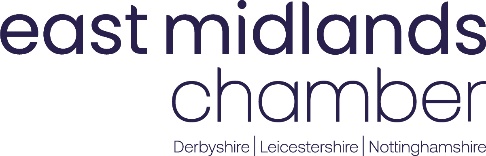 East Midlands Chamber (Derbyshire, Nottinghamshire, Leicestershire) recognises its responsibility toward the environment and the need to address the balance of our present needs with future sustainability and issues this policy as a statement of management and employee commitment to minimising the environmental impact of its business activities.In order to ensure effective management of its activities with the potential to affect the environment, the Chamber commits itself to:Being aware of how its activities, products and services impact upon the environment, and is committed to complying with relevant environmental legislation and regulations and to other requirements to which the organisation subscribes.Continual improvement of its environmental performance by building environmental considerations into its decision-making processes and methods of operation, to minimise environmental impact and prevent pollution. The Chamber leads the Sustainable East Midlands campaign and has made its commitment to become net-zero by 2050 and to halve its carbon footprint by 2030.Setting environmental objectives to ensure continual improvement in its environmental performance and to monitor results to ensure that targets are met.Ensuring that all of the Chamber’s activities and services giving rise to significant environmental impacts are covered by this policy and that the policy is communicated, implemented and maintained at all levels within its organisation.Minimising the impact on sustainability of all office and transportation activities including using environmentally safe and sustainable energy sources where practicableCommunicating this policy and the environmental impacts to its customers and other interested parties upon request.Requiring its suppliers and contractors to have a proper regard for the Chamber’s Environmental Policy for the goods and services they provide.Encourage its clients and suppliers to consider environmental/sustainable issues throughout their practicesThis policy will be reviewed annually as part of the Management Review process.This policy has been approved by the Chief Executive. Signed: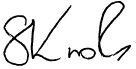 Title: Chief Executive Date: January 2024Document Ref: 702	Page 1 of 1